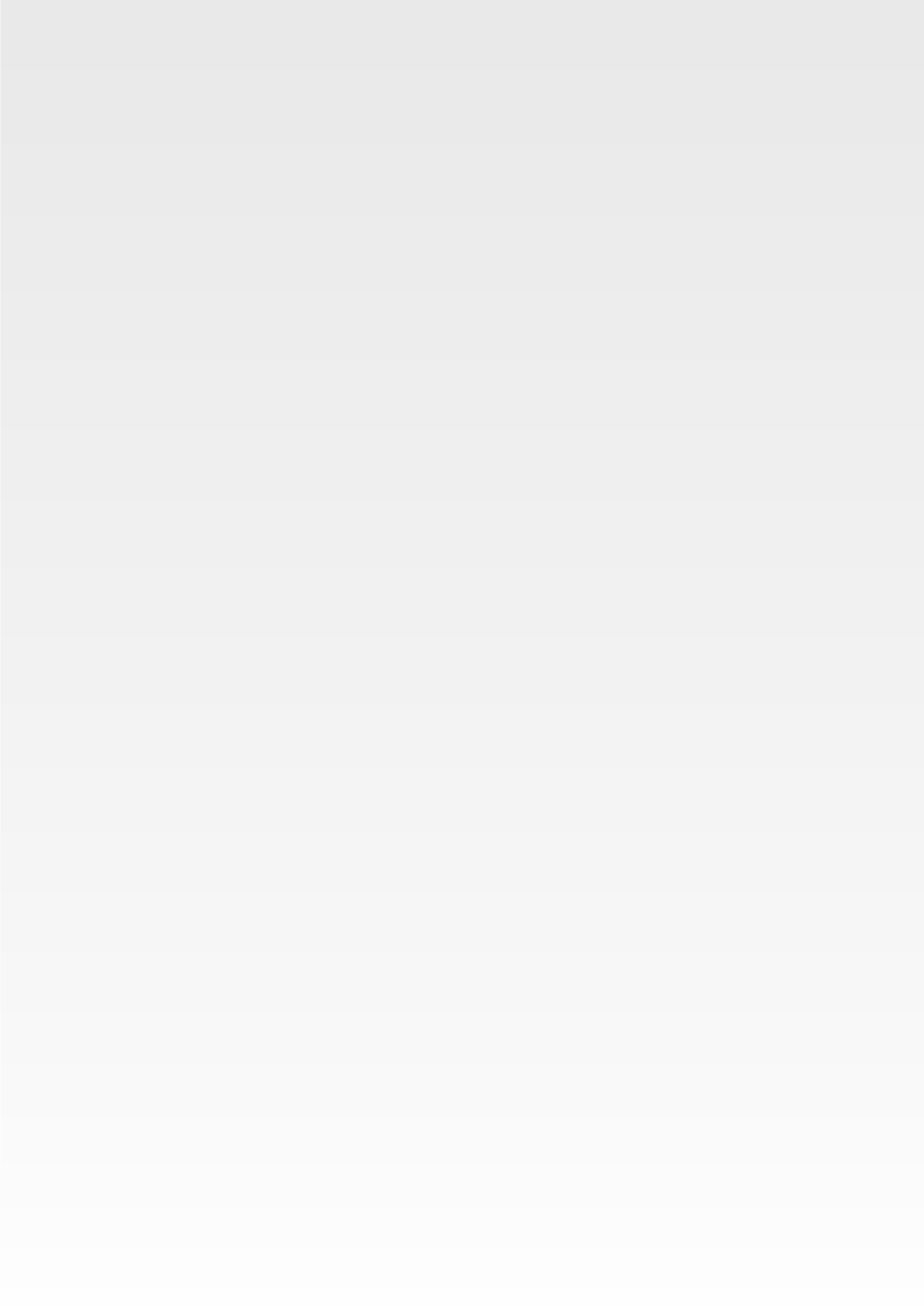 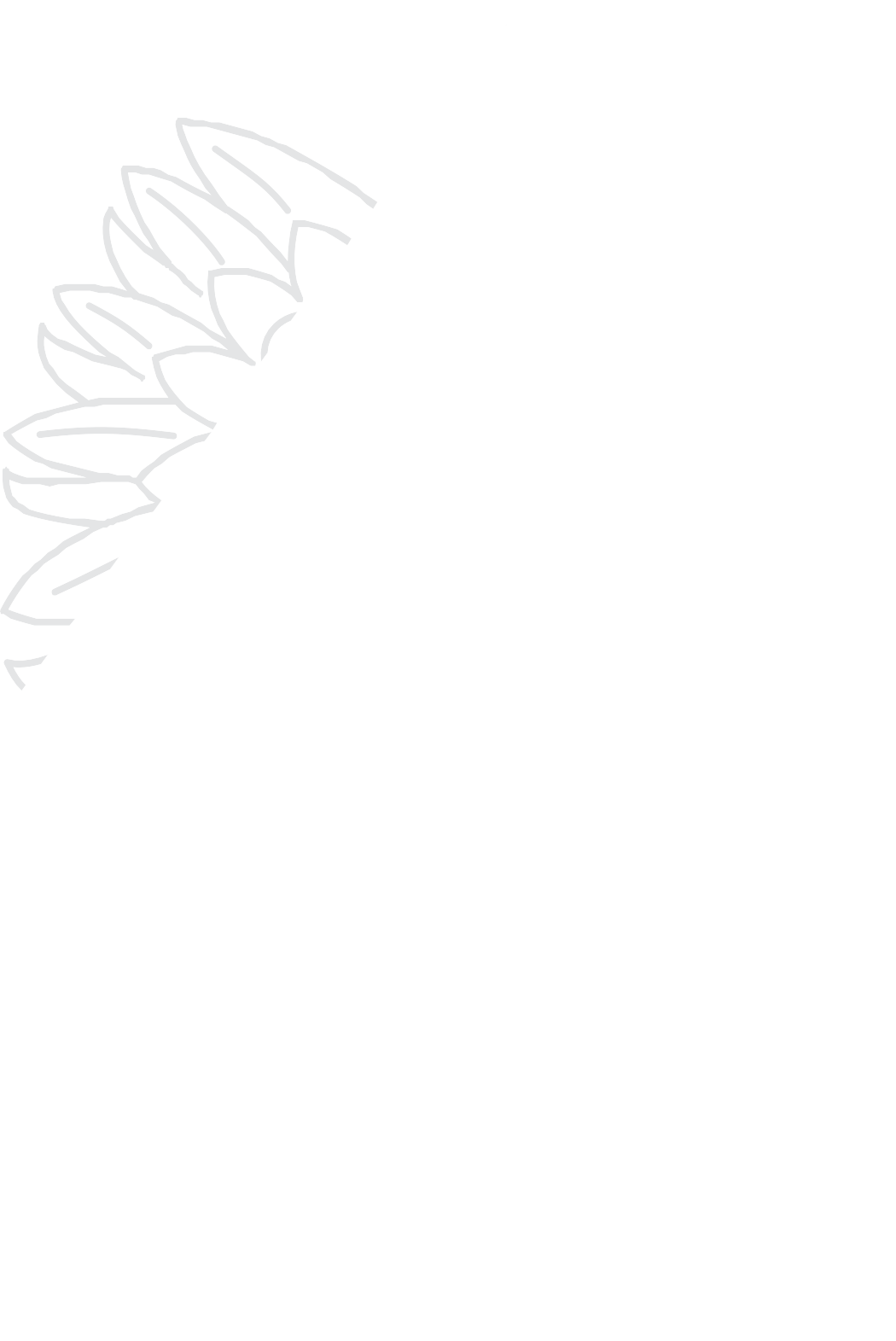 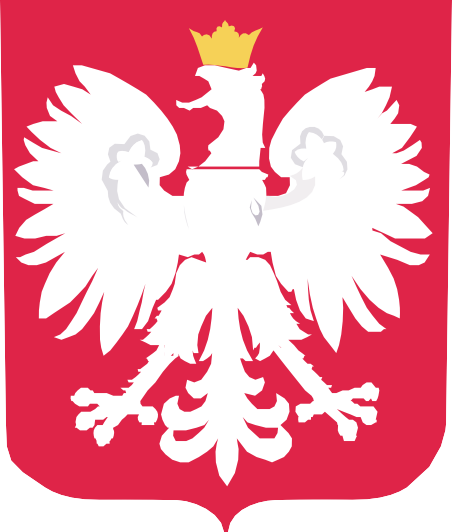 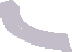 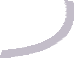 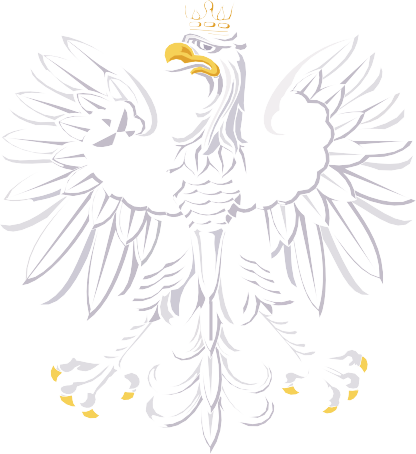 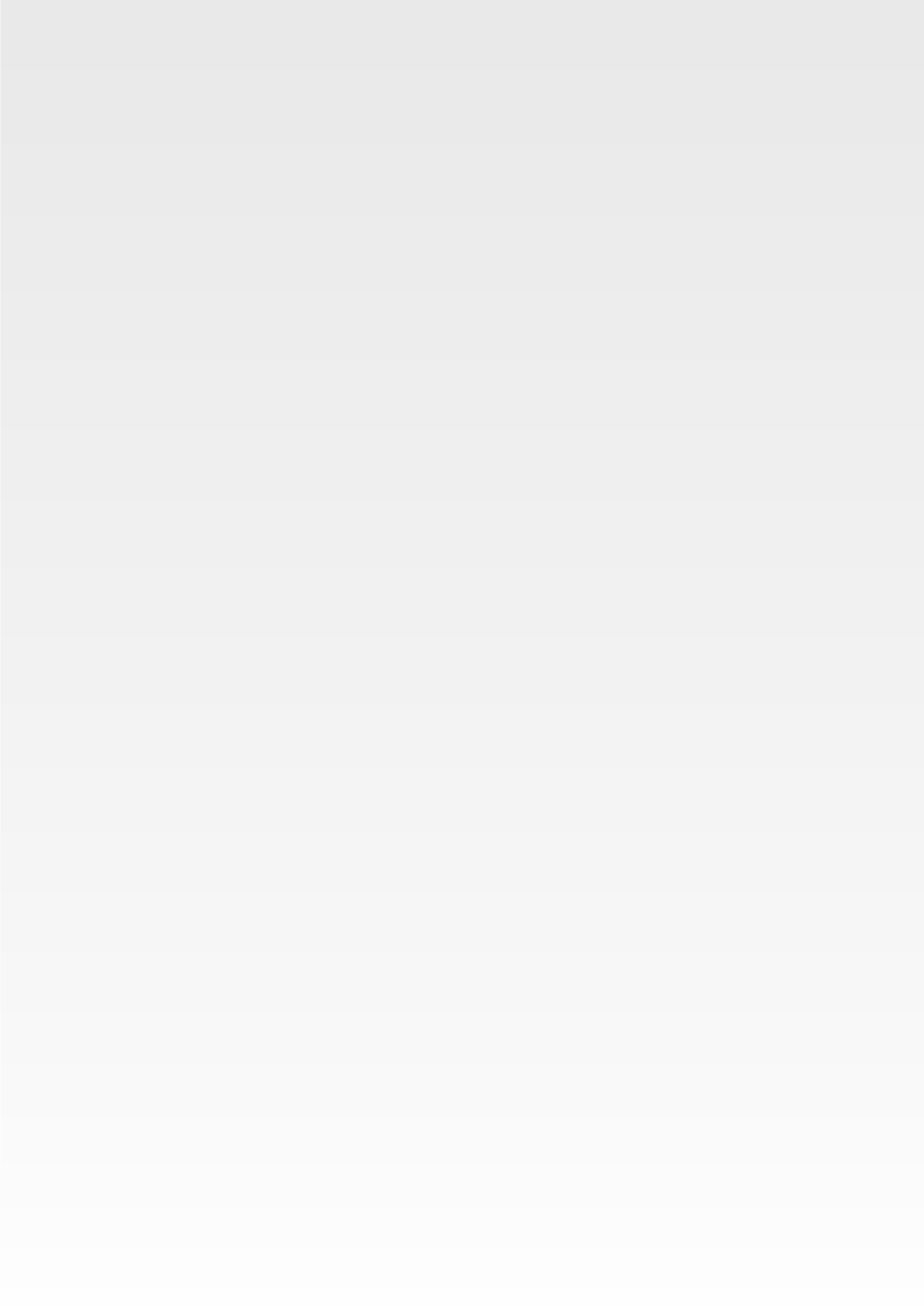 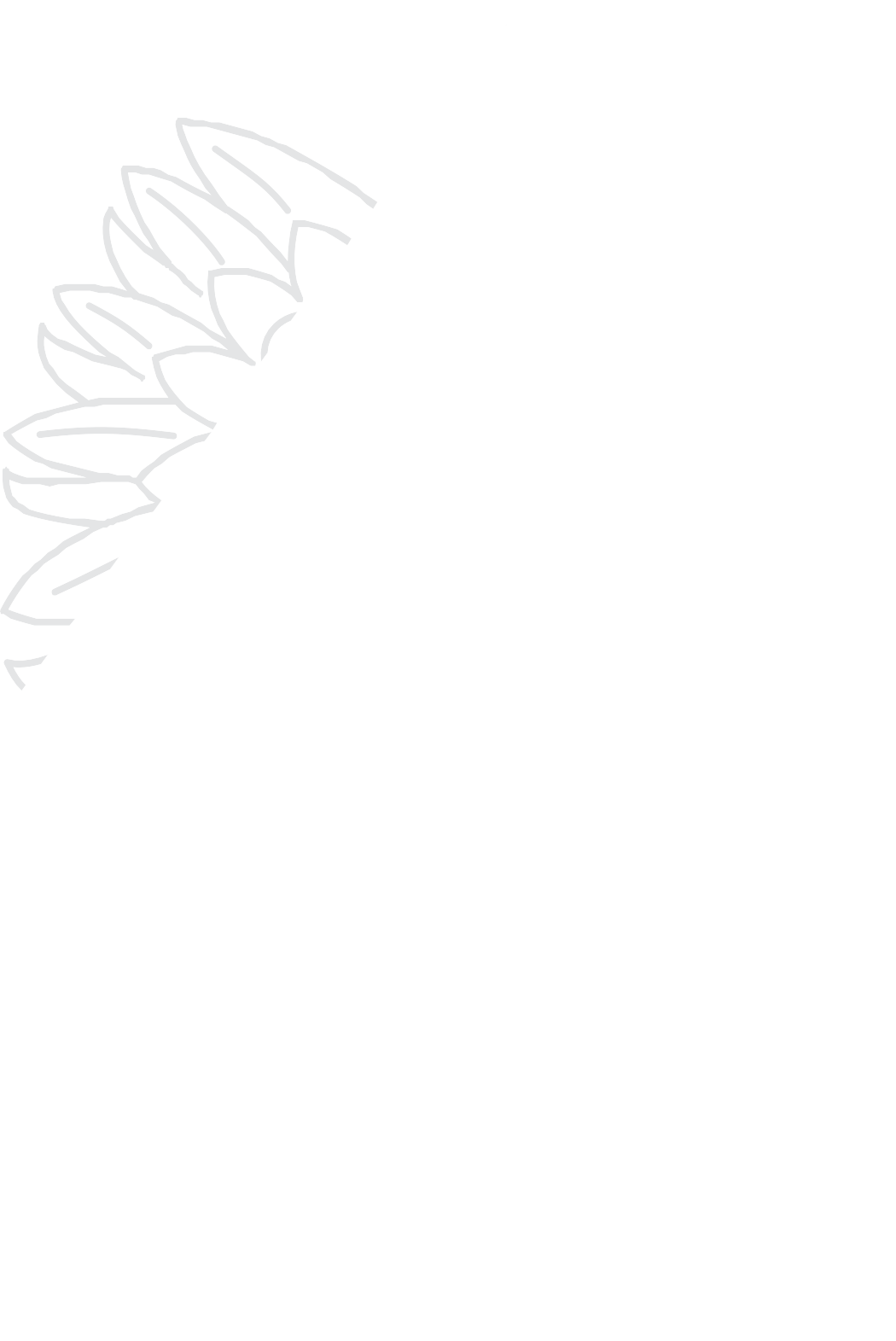 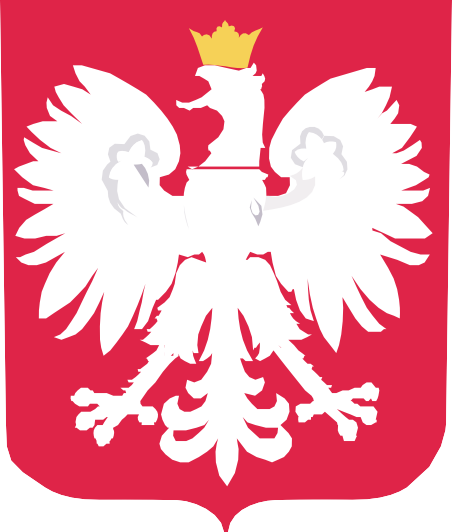 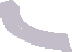 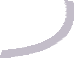 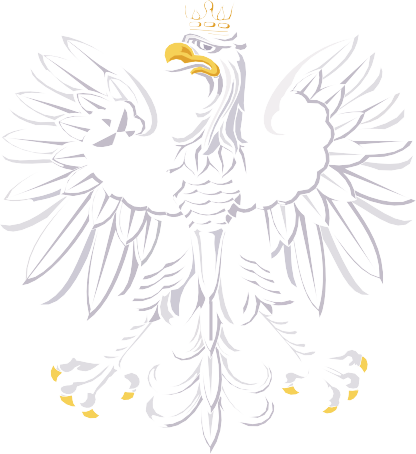 DOFINANSOWANOZE ŚRODKÓWBUDŻETU PAŃSTWANAZWA PROGRAMUPROGRAM EDUKACJADOFINANSOWANIE13731.02 złCAŁKOWITA WARTOŚĆ INWESTYCJI91540.09 zł